Муниципальное казенное дошкольное образовательное учреждение «Детский сад № 10 «Колокольчик» с. Апанасенковское.Муниципальное задание на 2018год и плановой период на 2019 и 2020годов.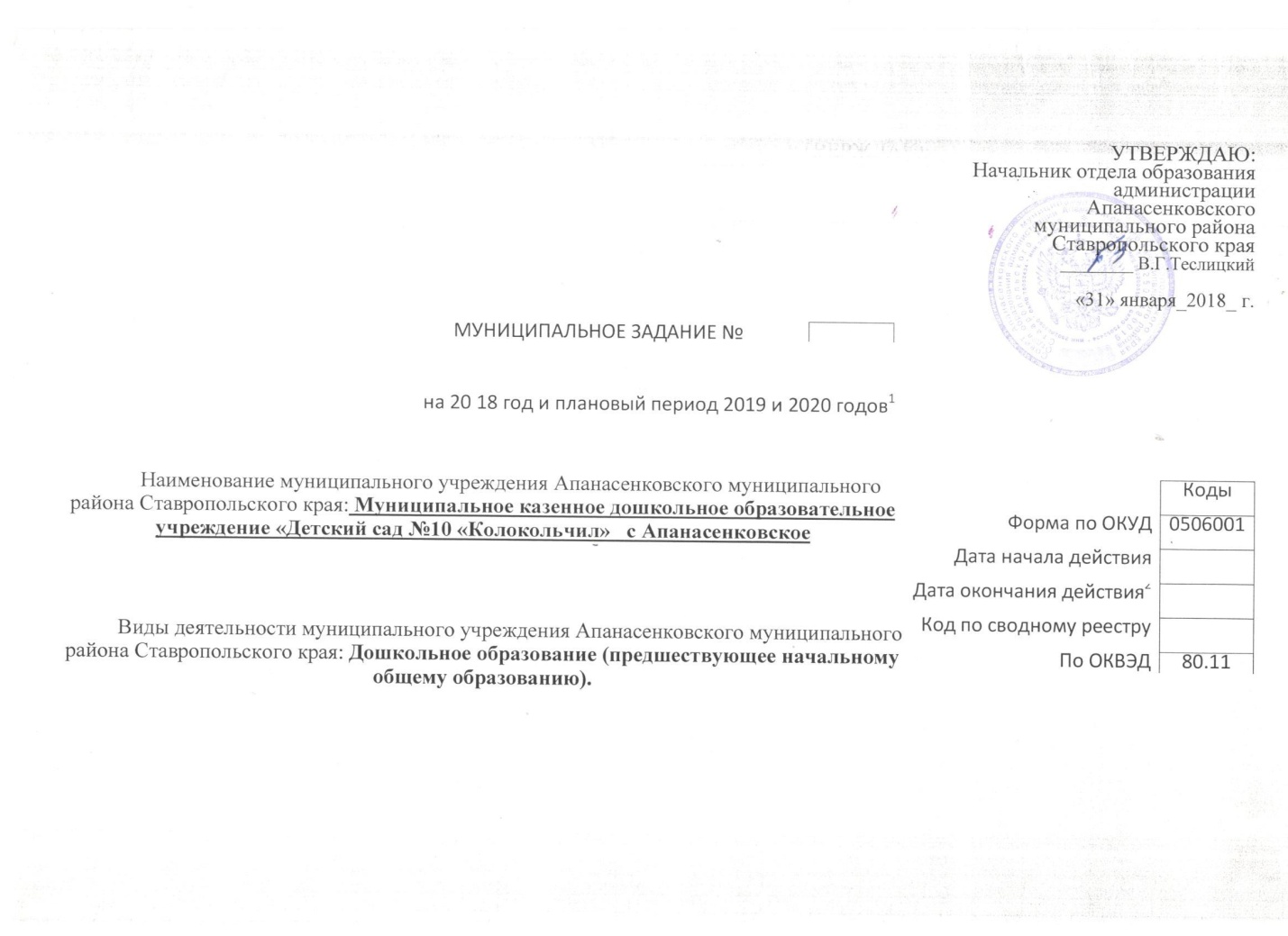 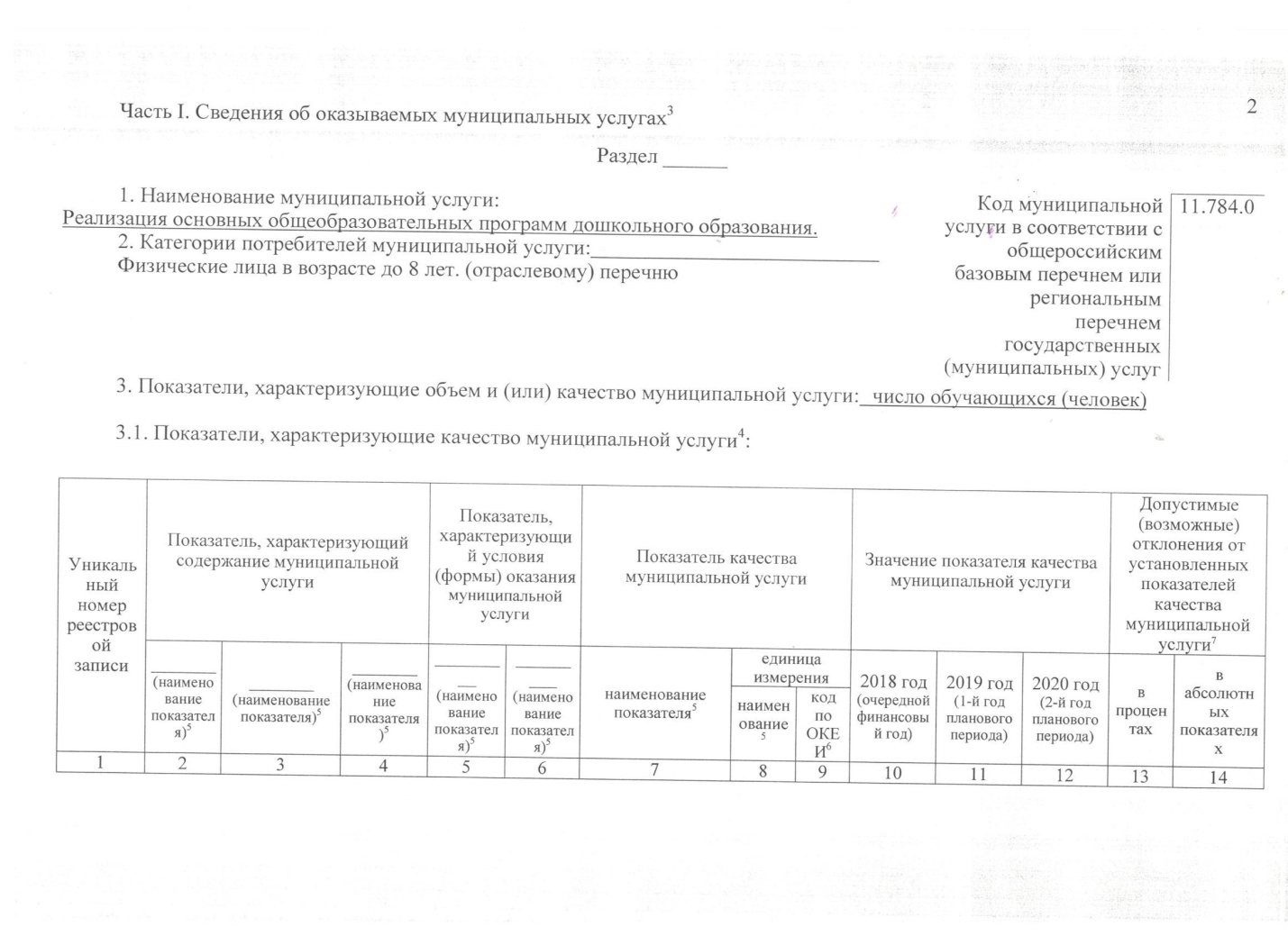 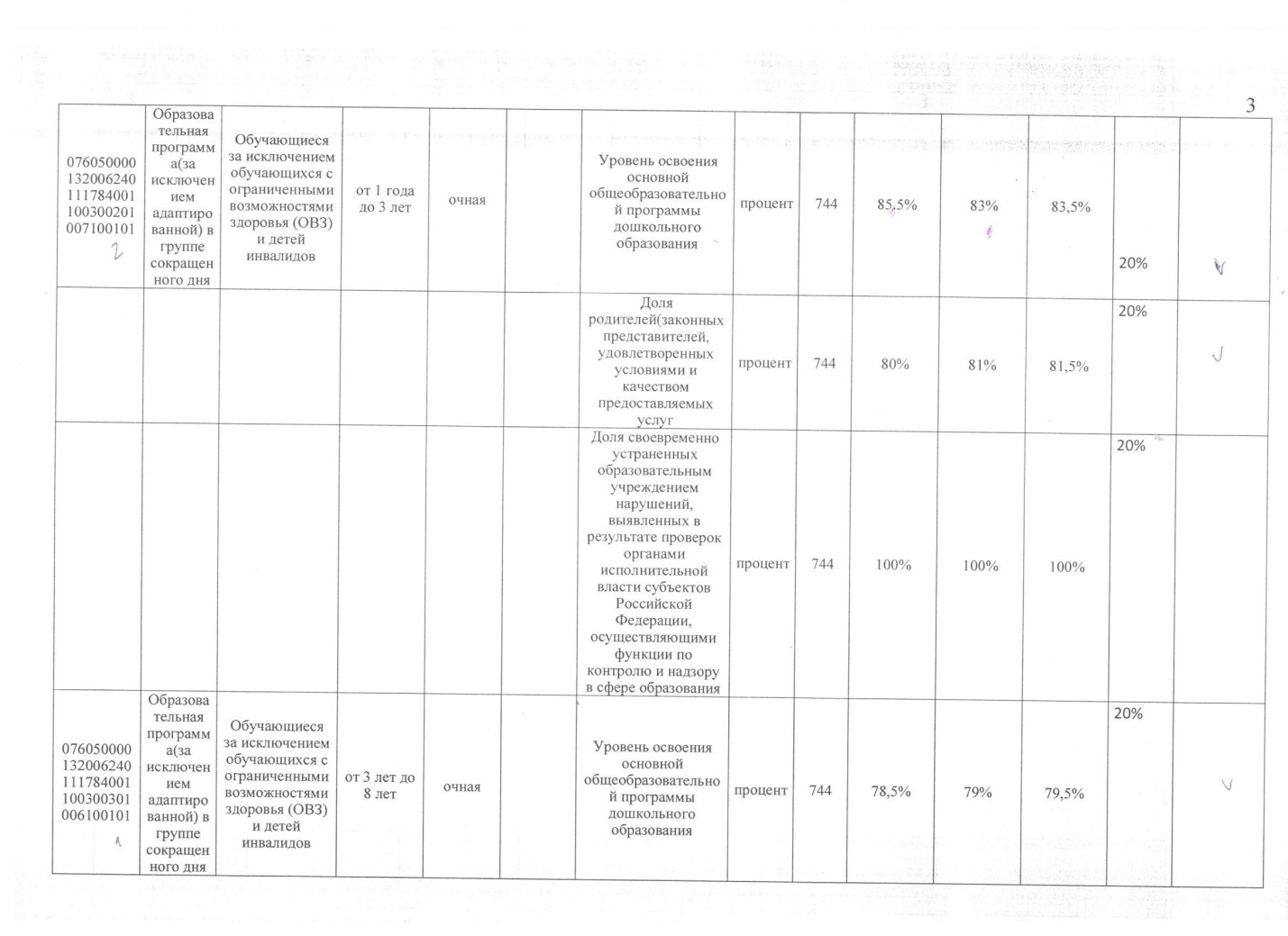 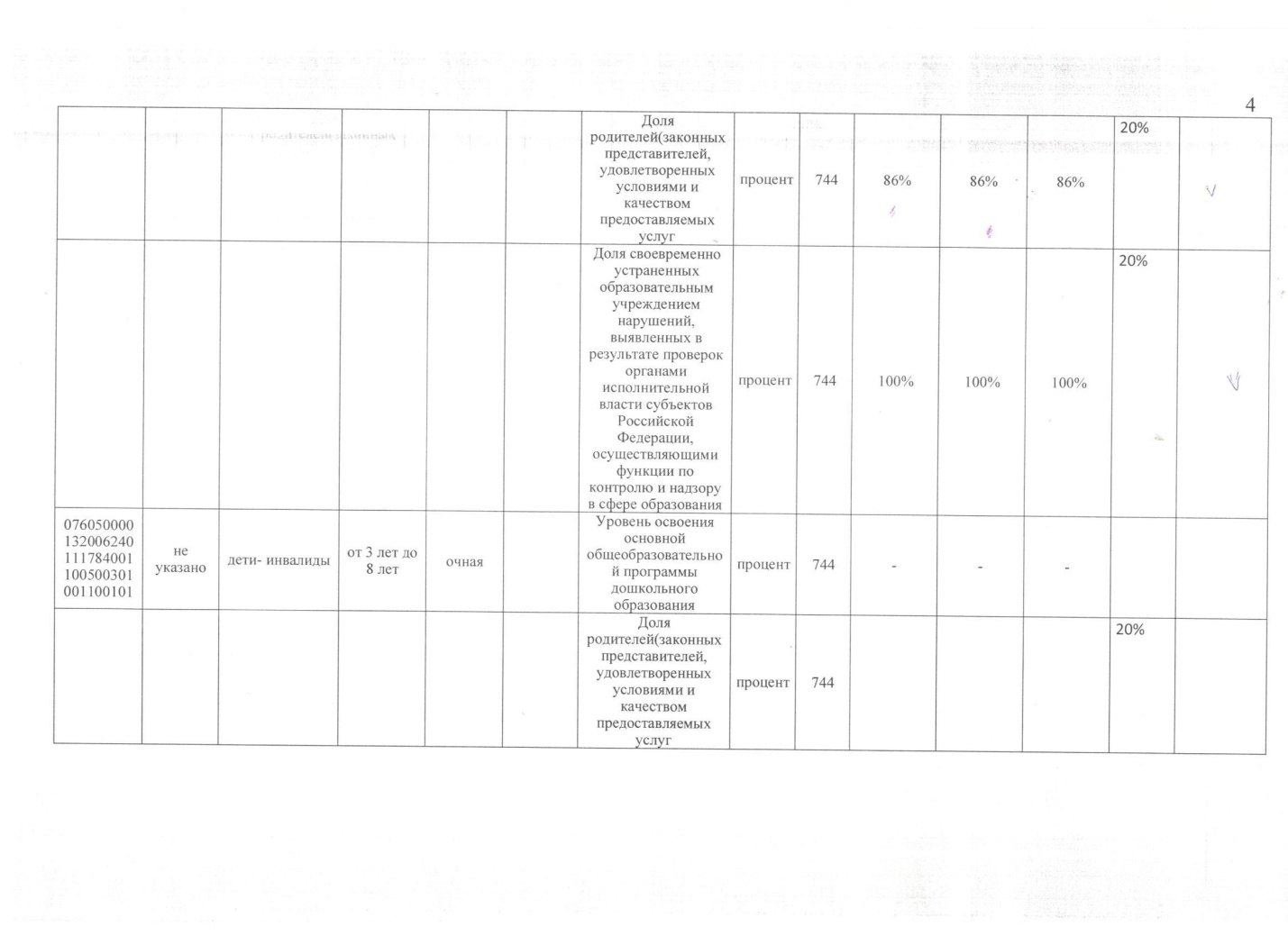 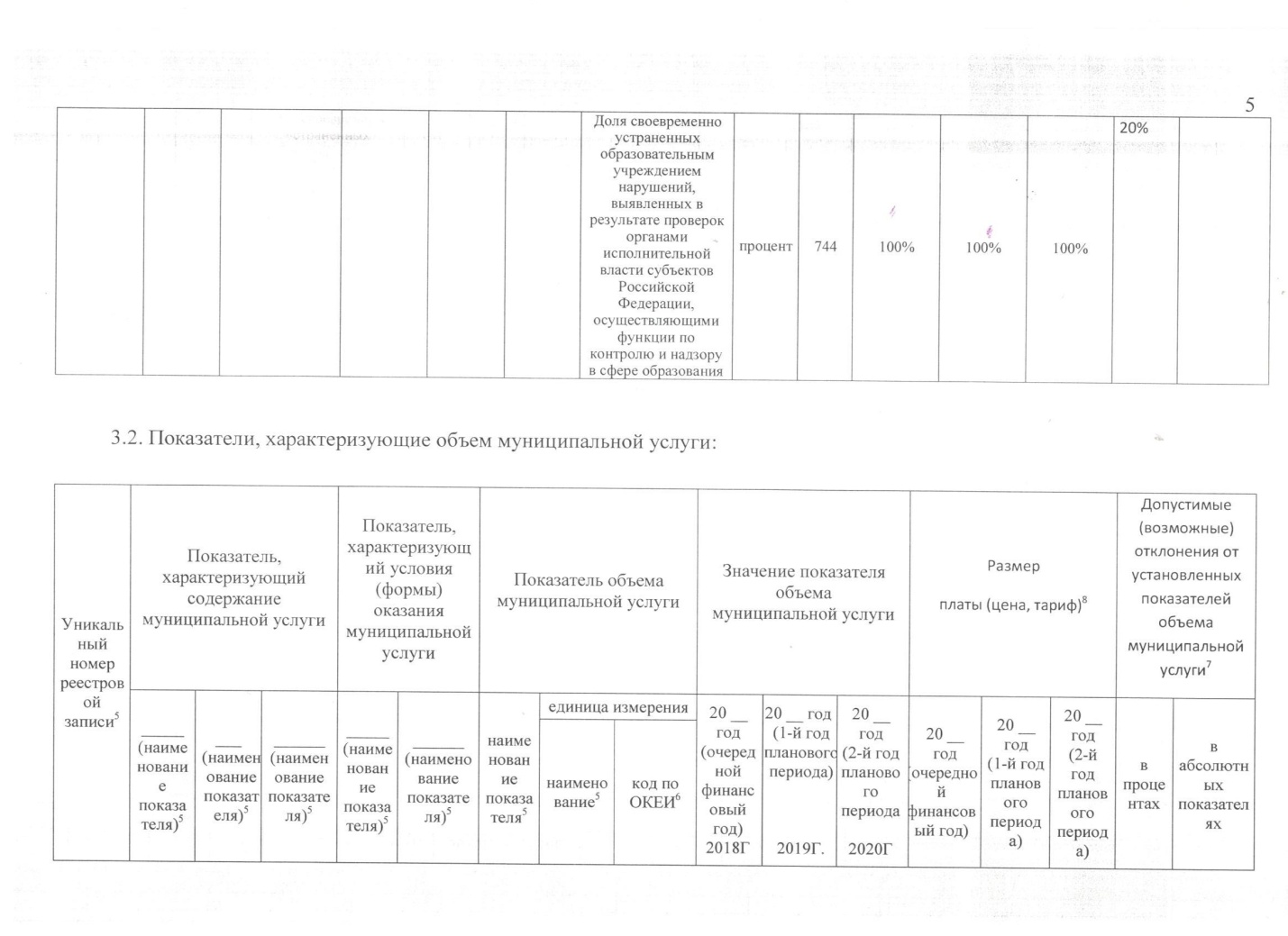 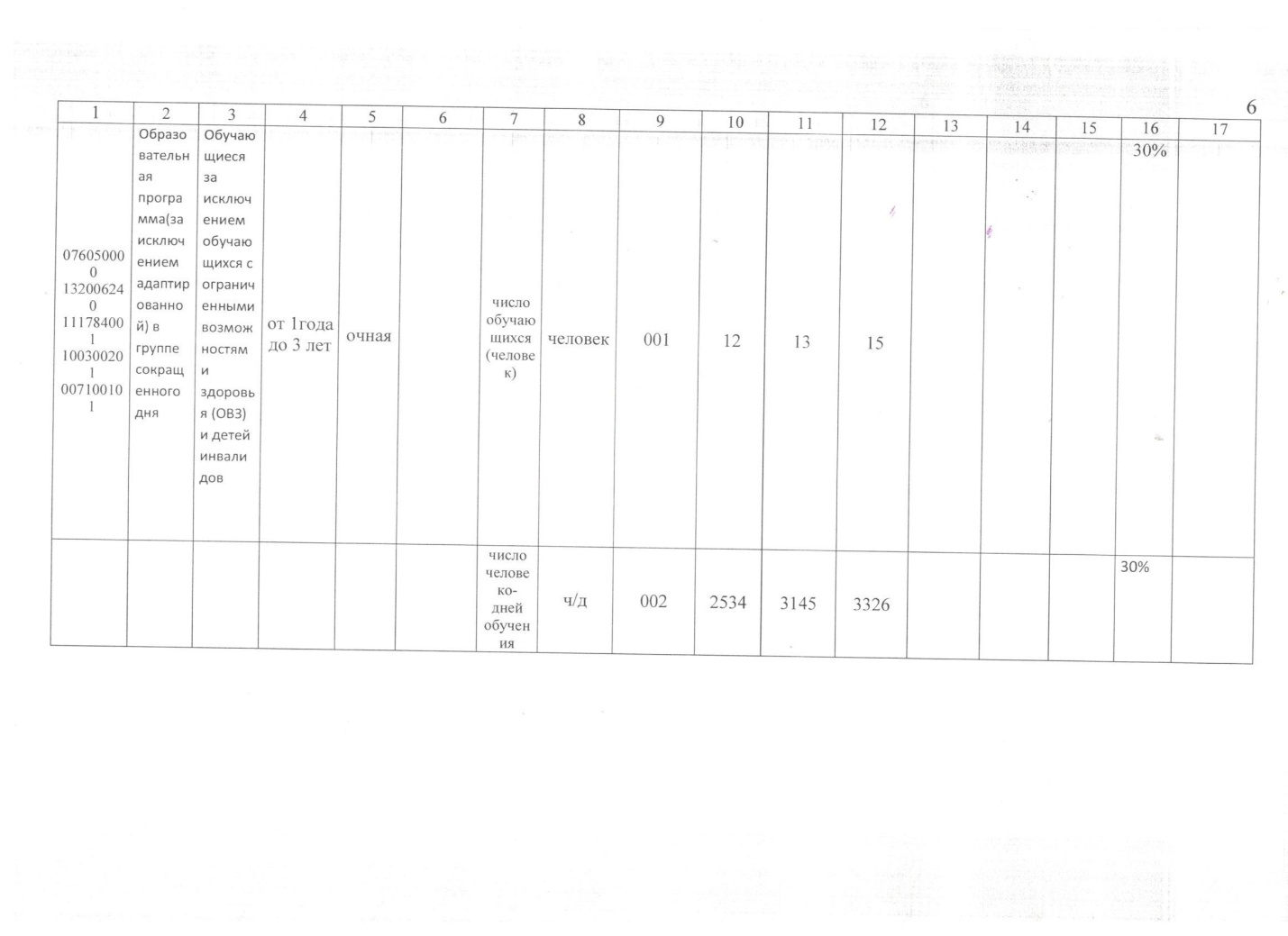 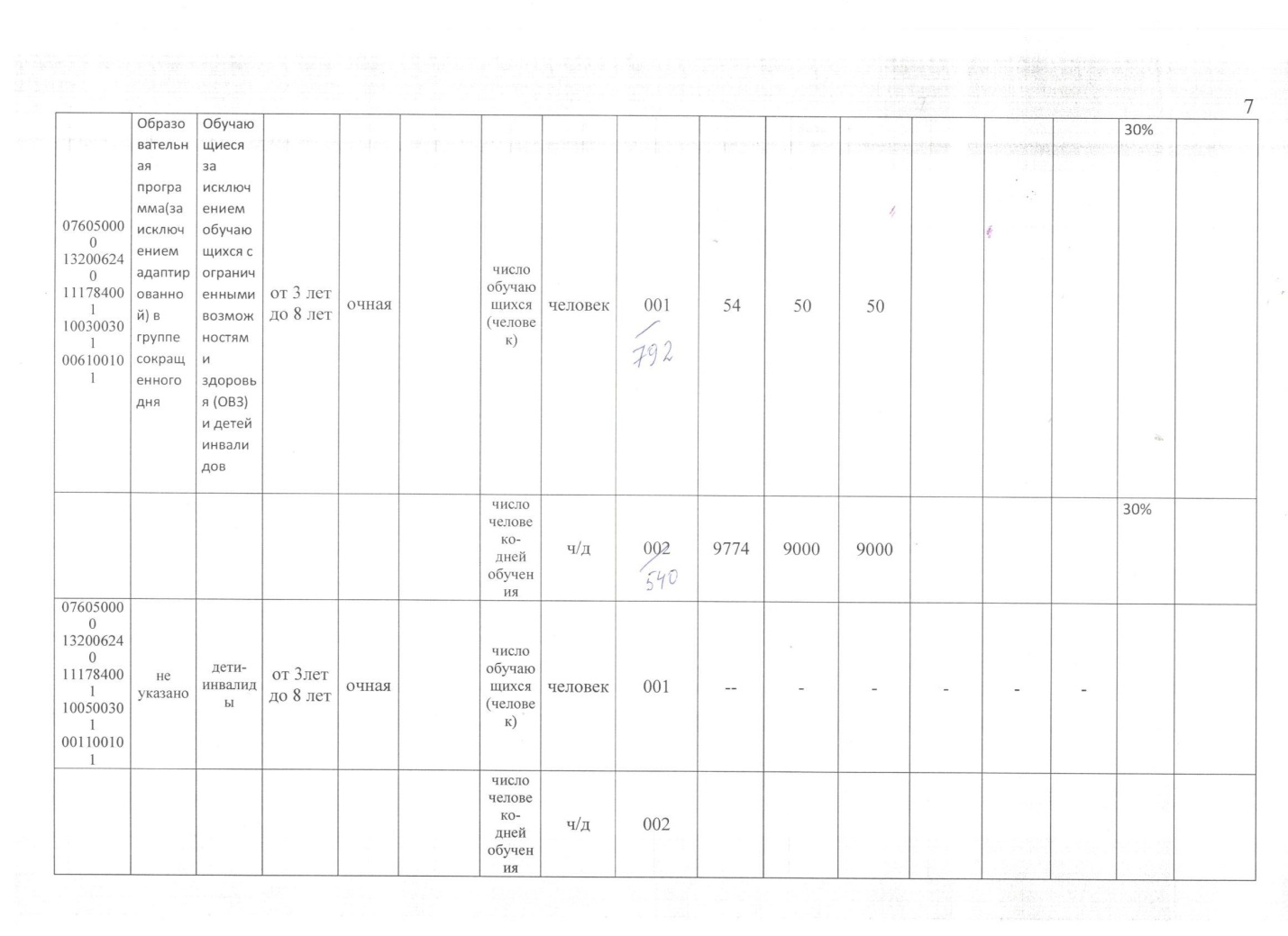 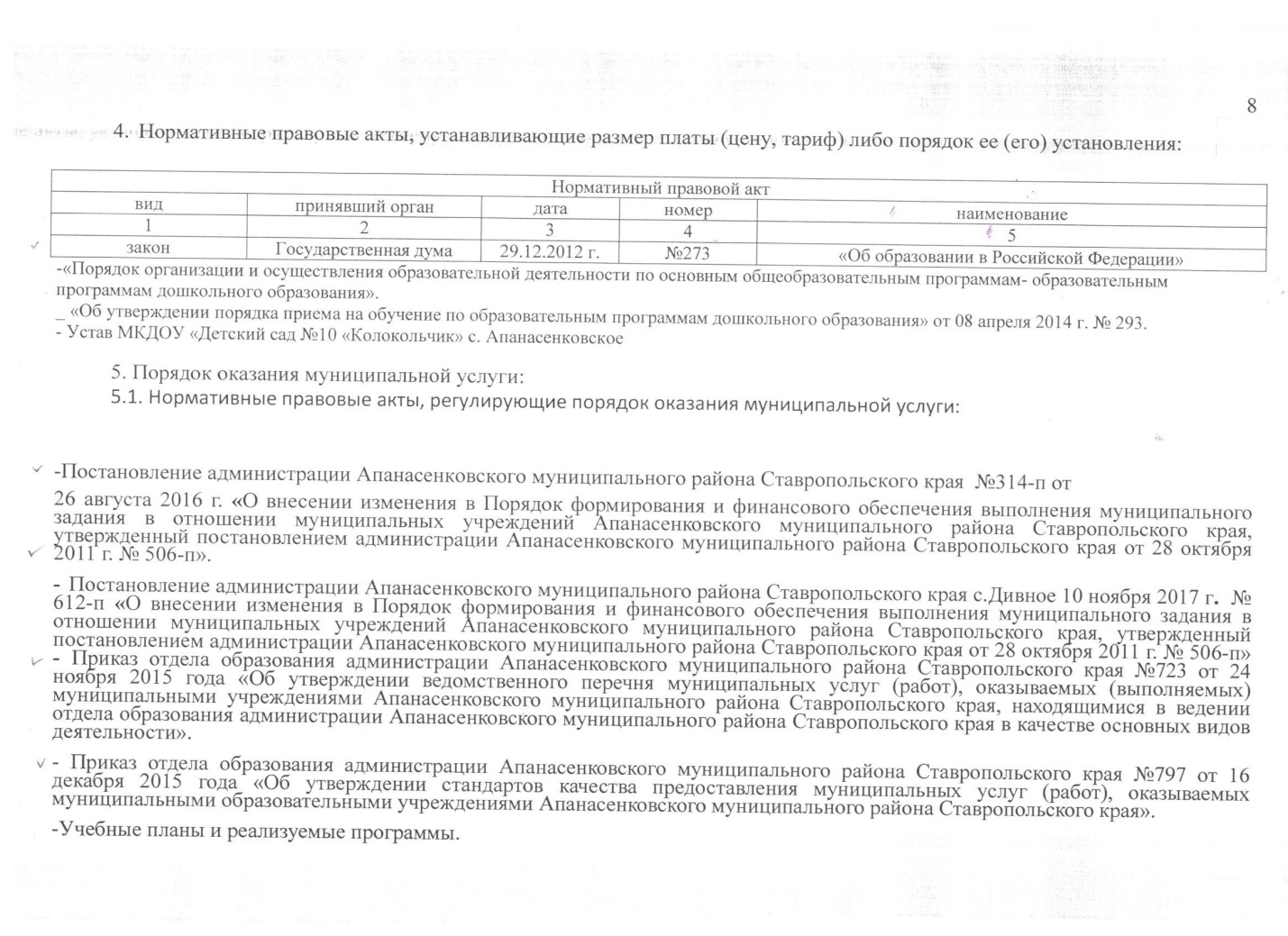 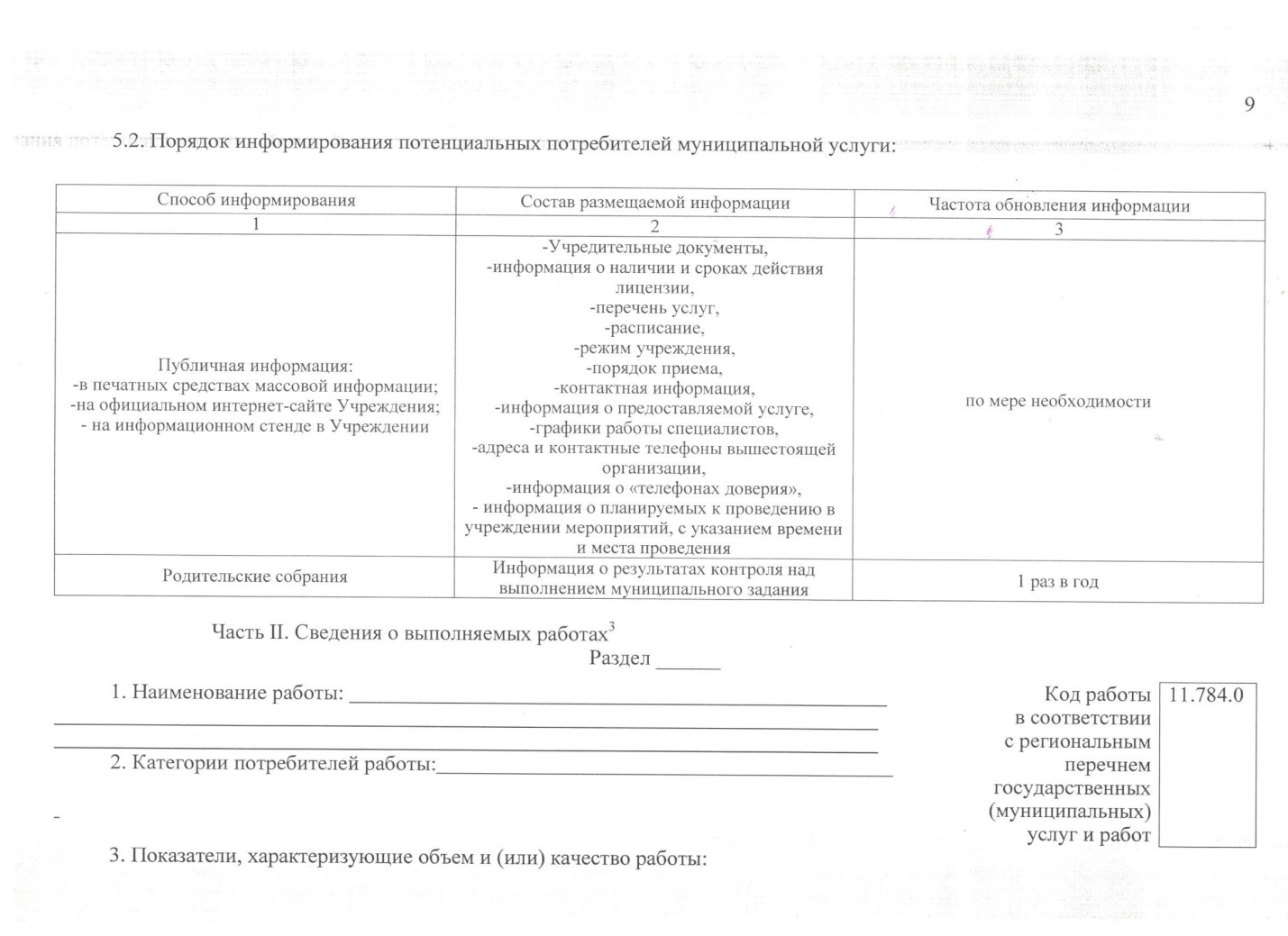 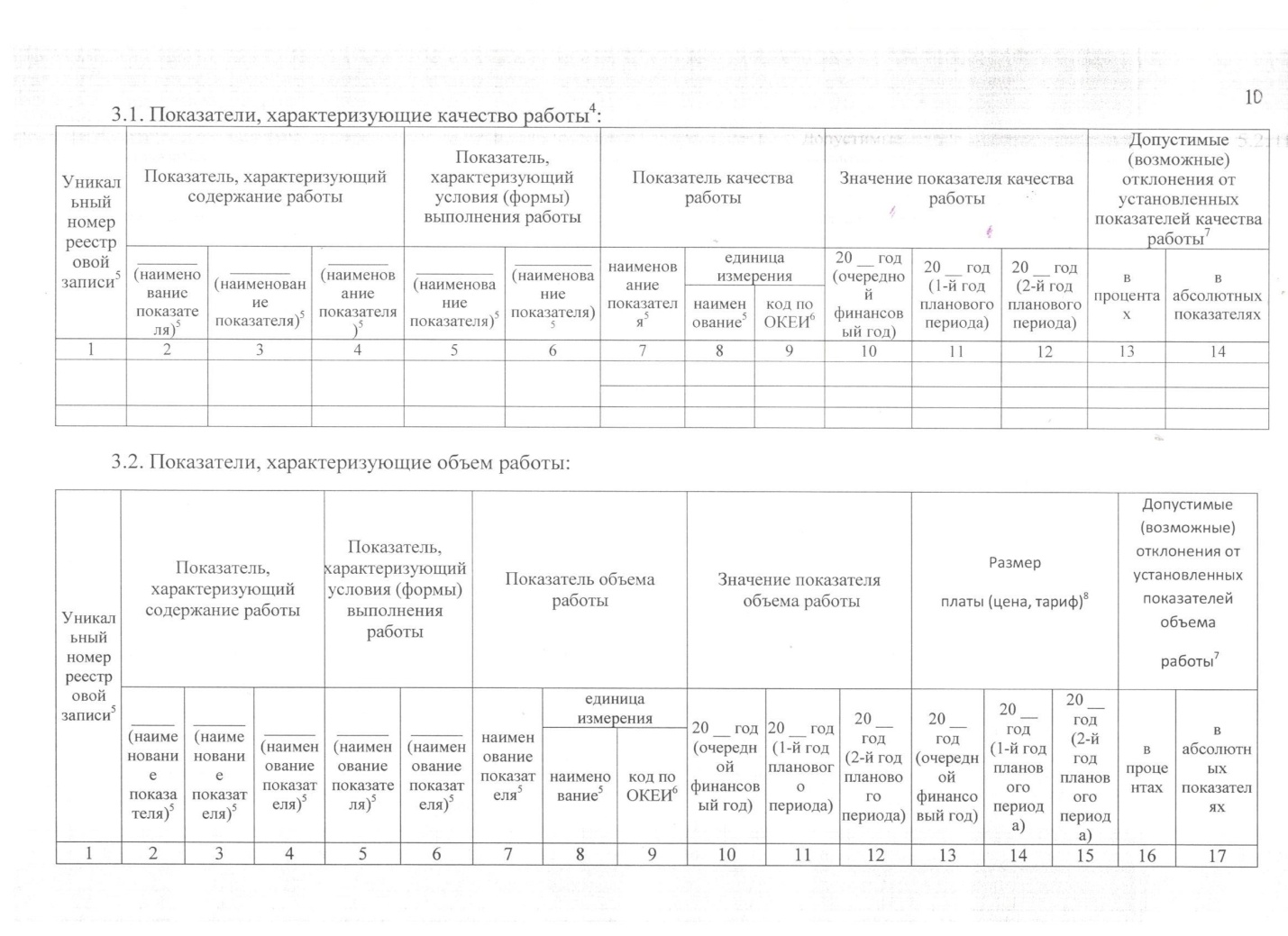 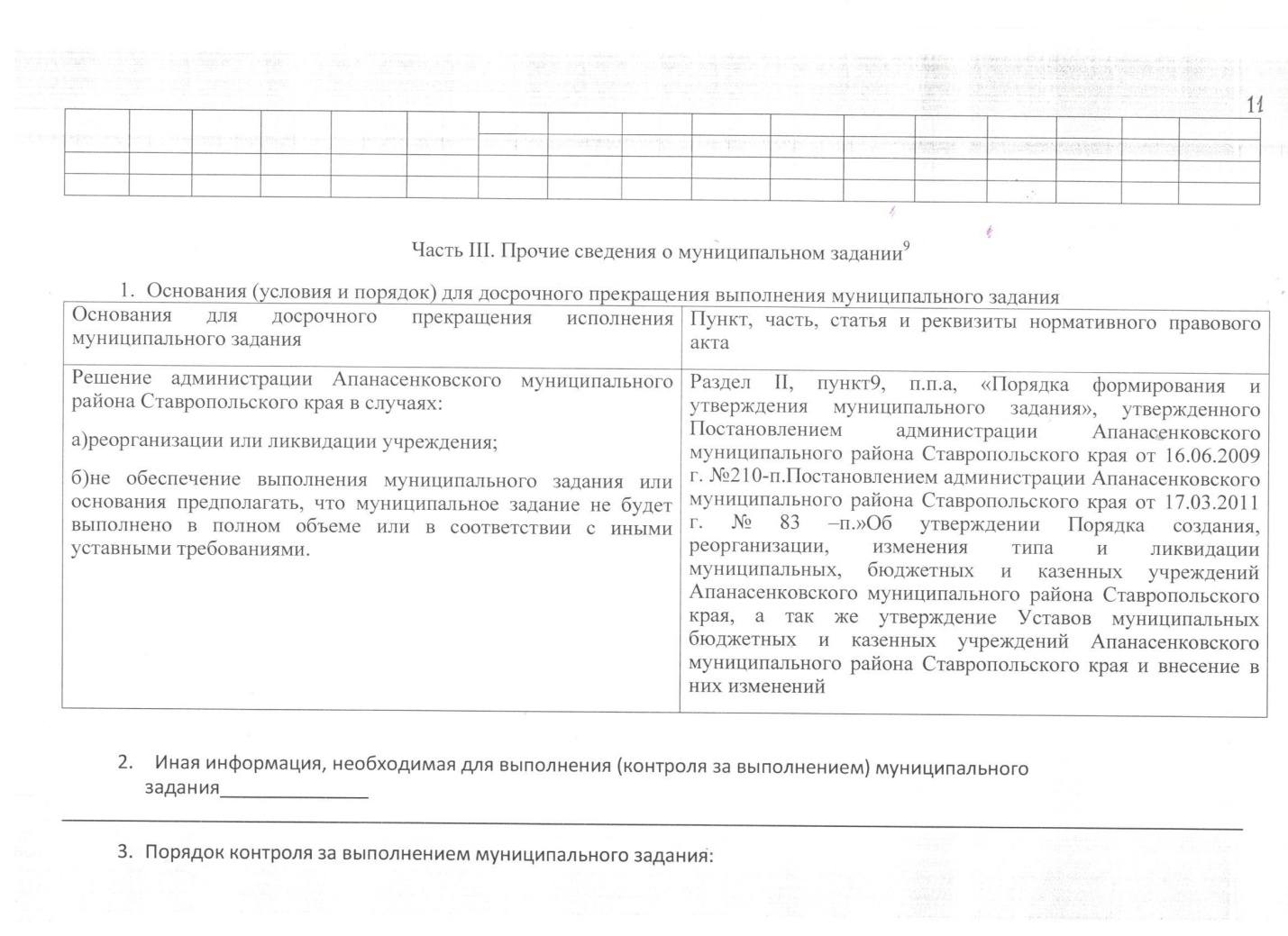 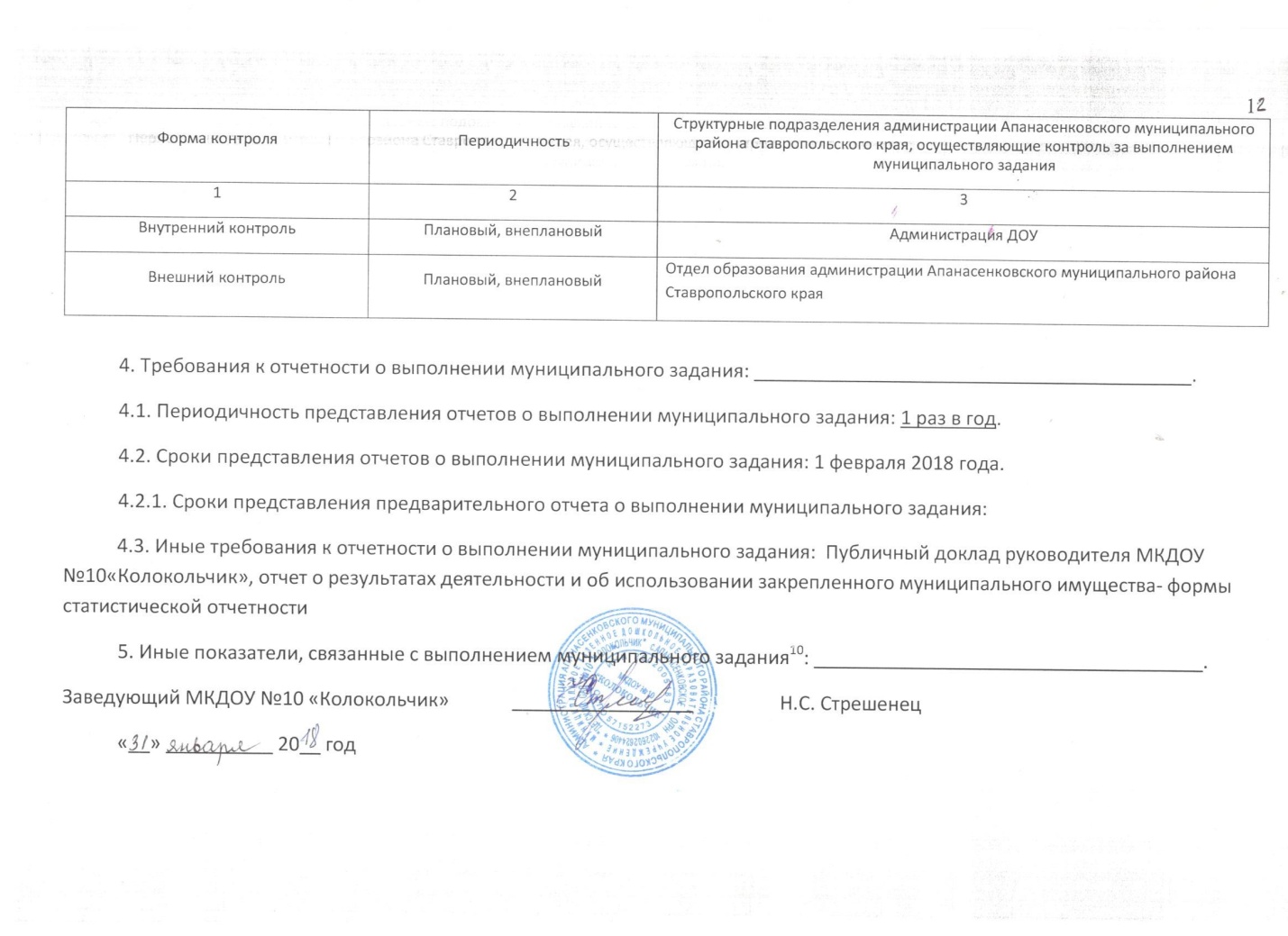 